文章题目最好不含缩写且在25个字内作  者1,3,作  者2†（1.作者详细单位（细化到二级单位）,省市 邮编；2.作者详细单位,省市 邮编；3.作者详细单位,省市 邮编）摘要 请按研究主题(最好能直接说明论文研究工作针对的所属研究领域中尚未研究,不完善或分歧等问题),研究方法,重要结果和结论四部分撰写摘要.摘要内容在整体上需要体现论文工作获得的主要创新点.摘要总字数为200字左右.录入摘要时,请使用中文半角符号.逗号及句号后均留一个空格.摘要中最好不用缩略词,不用第一人称,不能出现数学公式,插图,表格,参考文献序号等.关键词：关键词1; 关键词2; 关键词3; 关键词4        （要求4-8个,用分号隔开）中图分类号：作者如实填写        文献标识码：A      文章编号：2095-2295 (年份) 02-xxxx-04                 DOI：10.16559/j.cnki.2095-2295.年份.02.021Replace this line with the title of your paperName of the first author1,3,Name of the corresponding author 2(1.Department,Name of the University,City Zip Code,China; 2.Department,Name of the University,City Zip Code,China；3.Department,Name of the University,City Zip Code,China)Abstract The content of your abstract should be drafted in the following sequence: the subject,method,important result and conclusion. The authors are suggested to clarify the main problem in your research subject. For example,something that has not been done,something that is not complete or something about which peer researchers have divergent opinion.Meanwhile,the authors are also suggested to reveal the main novelty that has been achieved in the abstract.The total word count should be about 200.Abbreviations,equation,table,picture,and first person narrative style in writing should be avoided.The content of the English abstract should be consistent with your own Chinese abstract.Key words：keyword1; keyword2; keyword3; keyword4作者为本刊撰写稿件时,最好能直接以本模板为基础,直接用自己的内容替换模板中各部分原有文字.（字数要求300字以内）自然科学类论文引言的主要作用是为文章后续研究方法,结果与讨论和结论等内容作铺垫.因此,稿件引言的内容应包含研究所属领域及其意义,研究现状及问题分析,研究主题揭示,论文篇章结构安排（将完成什么主要研究内容）和论文主要预期成果所具有的理论或实践意义这几部分内容.作者在撰写引言时请按此顺序来撰写.1 研究方法1.1 样品准备研究方法应包含以下两项主要内容：研究对象如何获取.例如,以**为原料,按照***组分配料,采用**工艺,制备**样品；具体研究内容如何展开.例如,采用场发射扫描电子显微镜（Supra 55,Zeiss,德国）观察样品显微形貌.为保证学术界健康可持续发展,研究方法内容应包含足够细节.例如,上述检测样品性能用的仪器用括号标示出的设备的型号,品牌及产地信息等.如果研究所涉及仪器全部为国产仪器时,上述仪器说明信息中的国别信息可省略.此外,为了能让稿件对未来研究者有更大参考意义,研究内容中还需要标明测试某项性能时的测试频率,温度等必要实验条件.对此部分内容写作风格不熟悉的作者,可参照所属领域内多篇文献研究方法部分内容所共有的风格进行撰写. .       （1）稿件撰写所需典型公式如上所示.最终呈现出的公式中,文字,数字及英文字母等所有内容应与小五号字尺寸相同,固定行距15磅.多行的公式用最小值0磅.注意公式中的正斜体用法,函数、变量、变动附标等用斜体；在特定场合视为常数的参数用斜体；矩阵符号、矢量、张量用加粗斜体；π,e,i等数学常数,Δ、矩阵转置T,括号,标点等要用正体.公式后的正文中需要说明其中出现的字母.例如上式中：为第楼层的总重力荷载设计值;ns为结构总层数,当  时取此根号值为2/3；当  时,取此 根号值为1.0；εk为钢材牌号修正数,取  mm,fy为钢材屈服强度.(对于公式下角标进行解释说明,如上式中,带的公式,段落行距可设为单倍行距,便于公式全部展现.此外,非变量下标为正体,例如上式ns的s含义为sum,fy的y含义为yield，故均为正体.).2  结果与讨论本部分主要内容包括：可辅助说明论文核心创新点或其某一方面的文字、图表及其标题；对图表所示现象或规律的必要说明.例如,图示中y随x的增大呈线性变化等图或表直接表明的客观存在的内容.对图表所示现象或规律的理论解释.例如,解释上述y为什么会随x的增大而呈线性变化.这部分内容往往包含了作者对相关规律、理论的主观看法.因此,这部分含有主观判断或观点的内容与前面内容1）和2）（主要为现象或规律的客观表述）相分离,请各位作者在撰写本部分内容时,尽量另起一段撰写本部分内容.否则,当本部分内容出现错误时,读者很可能认为前面的内容1）和2）也有错误.讨论.自然科学类论文讨论的主要目的是通过将论文核心重点结果与文献类似成果的对比来说明论文创新点及其创新程度.在此基础上,进一步说明论文核心创新成果对所属研究领域现有的或潜在理论或实践意义.由于讨论的目的及内容均显著不同于前面的结果,因此,撰写时需另起一段进行撰写.自然科学类论文常见按双栏版式展示的典型图片如图1所示.坐标图最好能以所示例图中四周封闭的形式展示.当所示图片尺寸超过双栏版式中一栏尺寸时,作者可考虑在文中适当位置上插入两个连续分页符,然后,将大尺寸图片置于其中,按单栏版式展现. 以这种方式展现的图片如图2所示. 注意,缩放后图片中的文字大小尺寸应与图片标题小五号字一致.最对于撰写稿件所需使用大尺寸表格,作者也可采用类似方法处理.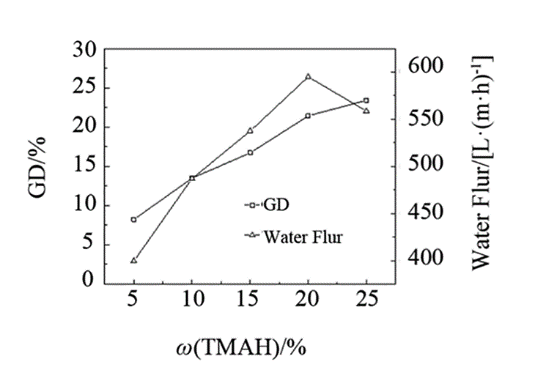 图1  飞行试验记录的过载曲线（小五号宋体加粗）例表1  初始化条件方法间的错误关联系数（全栏）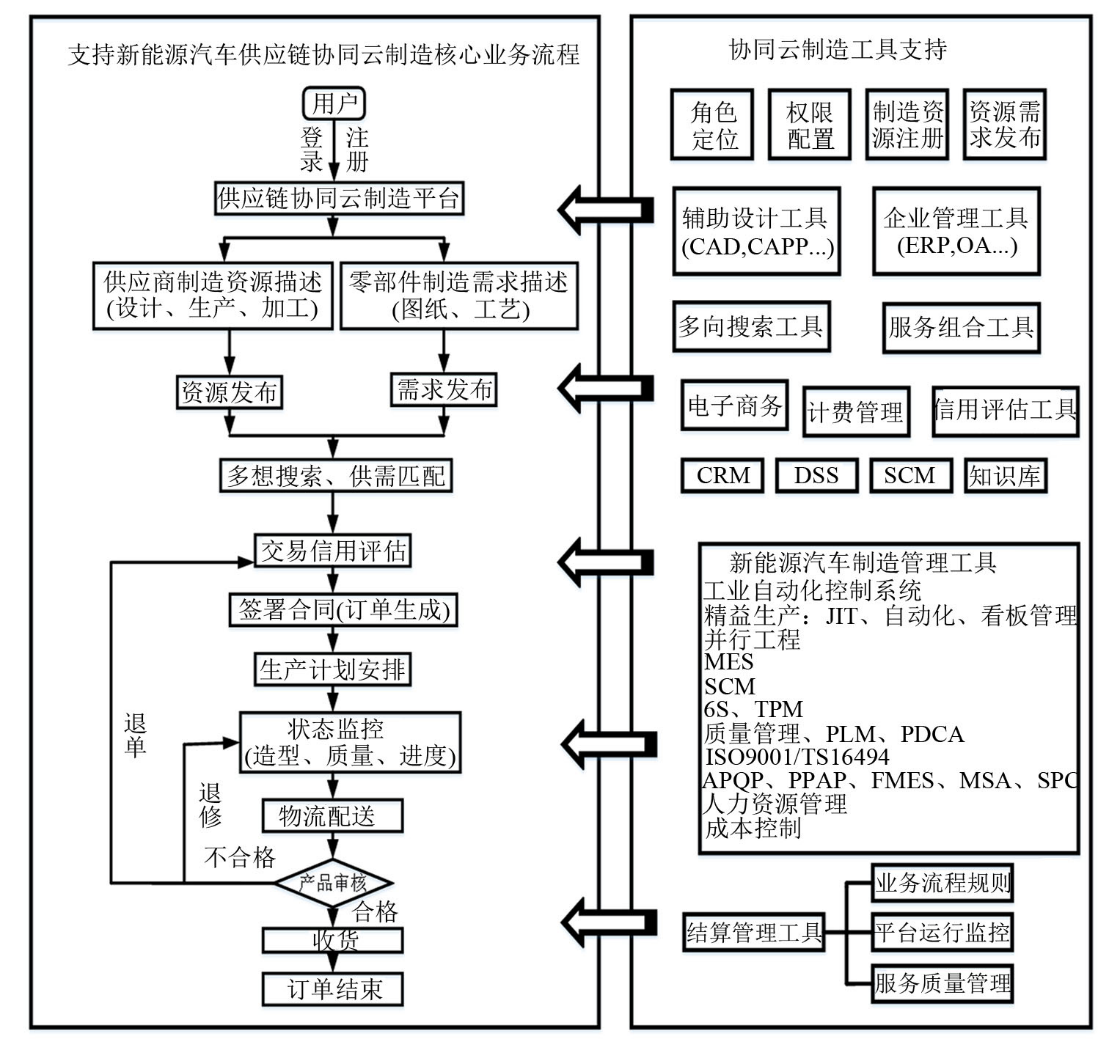 图1  飞行试验记录的过载曲线（小五号宋体加粗）3  结论自然科学类论文的结论与摘要类似,同样需要具有自成一体性.因此,自然科学类结论通常也包含重申论文的主题,研究内容,重要成果和结论4部分内容. 这些主要内容与摘要高度一致,因此,在撰写本部分内容时,作者应注意与摘要撰写方式有一定区别,而不应简单重复摘要.这里需要注意,结论主要内容均可理解为作者基于自己的研究成果获得,因此,在结论中通常无需插入参考文献.参考文献:(本括号中文字请在投稿前自行删除.参考文献需按GB 2015—7714标准进行标注.下面给出期刊论文常引用的中文期刊论文、英文期刊论文、学位论文和专利的范例,以供各位读者在录入文献时参考.国产文献管理软件Noteexpress非常有利于于研究者日常归档文献的和管理笔记,还可以帮助大家在写作时正确地插入文献.国内各大高校的作者如对此软件感兴趣,可前往下列地址下载并安装该软件特别为各大专院校准备的集团免费版.软件集团版下载链接:http://www.inoteexpress.com/aegean/.)[1]	Zhao M,Cui W,Liu Z,et al.Effect of Bi2O3 on the ZnVMnCoTiO based varistor ceramic sintered at 800 °C[J].Journal of materials science: Materials in electronics,2021,32: 19724.[2]	赵鸣,姜曌,陈华,等.玻璃陶瓷增韧研究进展[J].中国陶瓷,2020,56(04): 1.[3]	赵鸣.ZnVSb基压敏电阻陶瓷的低温烧结及电性能研究[D].西安: 西北工业大学,2007.[4]	赵鸣,丁燕.科技论文写作基础[M].北京: 科学出版社,2014.[5]  赵鸣,吴伟良,李保卫,等.一种利用白云鄂博尾矿和粉煤灰制备的体析晶α堇青石微晶玻璃及其制备方法: CN108395103A[P].2018-08-14.[6]	赵鸣.ZnVSb基压敏电阻陶瓷的低温烧结及电性能研究[D].西安: 西北工业大学,2007.[7]	中国职工教育研究会.职工教育研究论文集[G].北京: 人民教育出版社,1985.[8] 全国信息与文献标准化技术委员会.文献著录：第4部分 非书资料：GB/T 3792.4—2009 [S].北京: 中国标准出版社,2010:3.与参考文献相关的其它未尽事宜请参阅GB 7714—2015生物工程类型土层深度/cm土层深度/cm土层深度/cm土层深度/cm0~2021~4041~60>60>60乔灌草结合类型716.54 726.5566.476.476.4